Nazwa i adres Zamawiającego:Miejskie Przedsiębiorstwo Oczyszczania Sp. z o. o. z siedzibą w Toruniu przy ul. Grudziądzkiej 159,  wpisana do Krajowego Rejestru Sądowego prowadzonego przez VII Wydział Gospodarczy Sądu Rejonowego w Toruniu pod numerem 0000151221, posiadająca NIP 879-016-92-80, REGON 870525973, o kapitale zakładowym wynoszącym 14 491 000,00 złDane dotyczące Wykonawcy:Firma: …………………..……………………………….………………………………………………..……Siedziba:.………………..……………………………………………………………………………………….NIP:…………………..………………REGON:……………………………….Dane kontaktowe Wykonawcy:Nr telefonu:…………………………………Nr faksu: ……………..……………………Adres poczty elektronicznej: ……………………………………………………………………………..Oferuję wykonanie przedmiotu zamówienia za cenę brutto: …………………………………… zł
(słownie złotych: ………………………………………………………………………………………………………., w tym netto:.......................zł (słownie złotych: ....................................................................................) +…….. % VAT.Powyższa cena została obliczona zgodnie z poniższą tabelą:Oświadczam, że spełniam warunki udziału w postępowaniu.Oświadczam, że zapoznałem się z opisem przedmiotu zamówienia i nie wnoszę do niego zastrzeżeń.Uważam się za związanego niniejszą ofertą przez okres 30 dni od upływu terminu składania ofert.Zapoznałem się z treścią projektu umowy, nie wnoszę do niego zastrzeżeń 
i zobowiązuję się do zawarcia umowy na warunkach w niej określonych, w przypadku gdyby uznano moją ofertę za najkorzystniejszą............................ dnia .........................................................................................................[ podpis wykonawcy ] 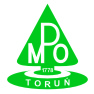 System Zarządzania JakościąZałącznik nr 1 
do zapytania ofertowego
Załącznik nr 2 do umowyFORMULARZ  OFERTOWYDostawa kontenerów metalowych do zbierania odpadówZałącznik nr 1 
do zapytania ofertowego
Załącznik nr 2 do umowyFORMULARZ  OFERTOWYDostawa kontenerów metalowych do zbierania odpadówZnak: KM/P-60/2020 z dnia 27.10.2020 r.Znak: KM/P-60/2020LpNazwaIlośćJ.m.Cena jedn. netto (zł)Stawka podatku VATCena netto (zł)Cena brutto (zł)ABCDEFG=CxEH=G+(FxG)1.Kontener ZW 9,5 m33sztuka………………… %…………………………2.Kontener ZW 22 m31sztuka………………… %…………………………3.Kontener ZW 22 m33sztuka………………… %…………………………